What Time is it?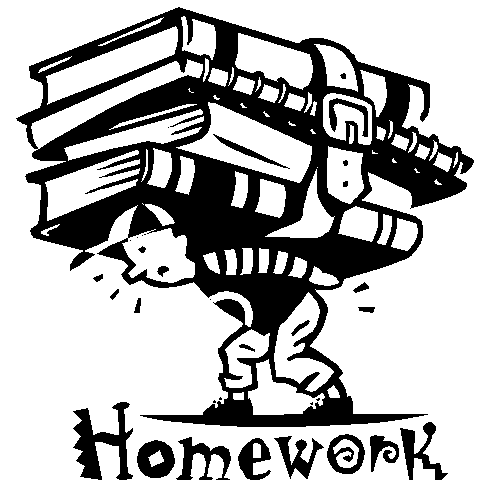 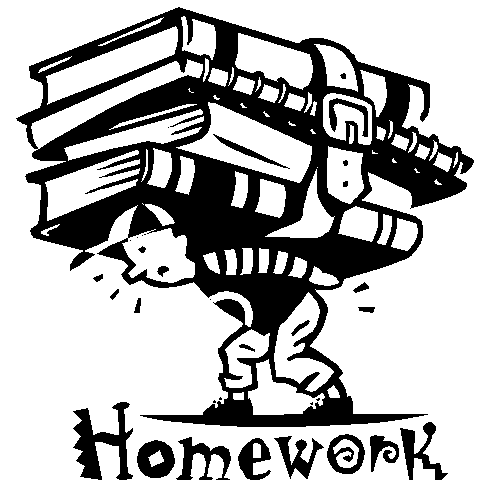 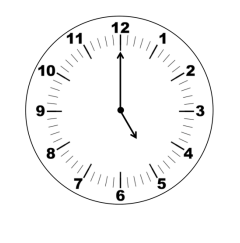 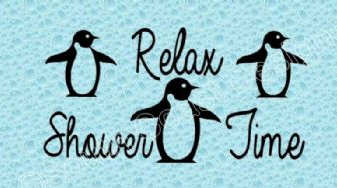 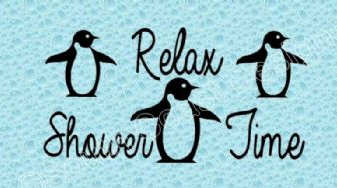 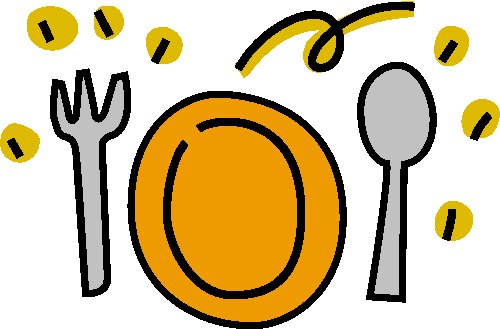 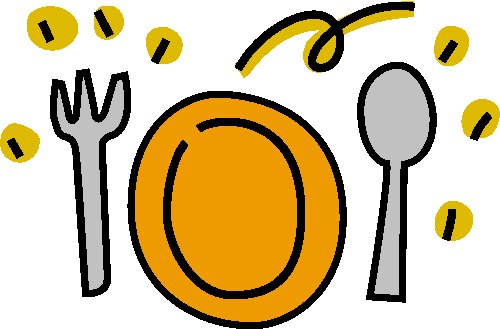 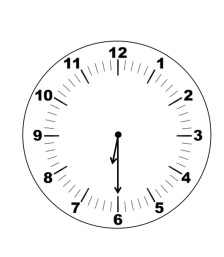 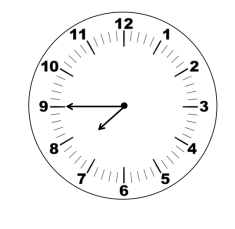 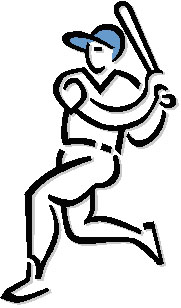 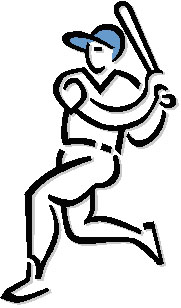 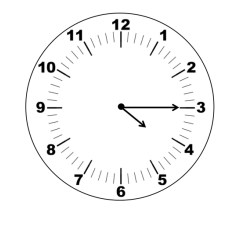 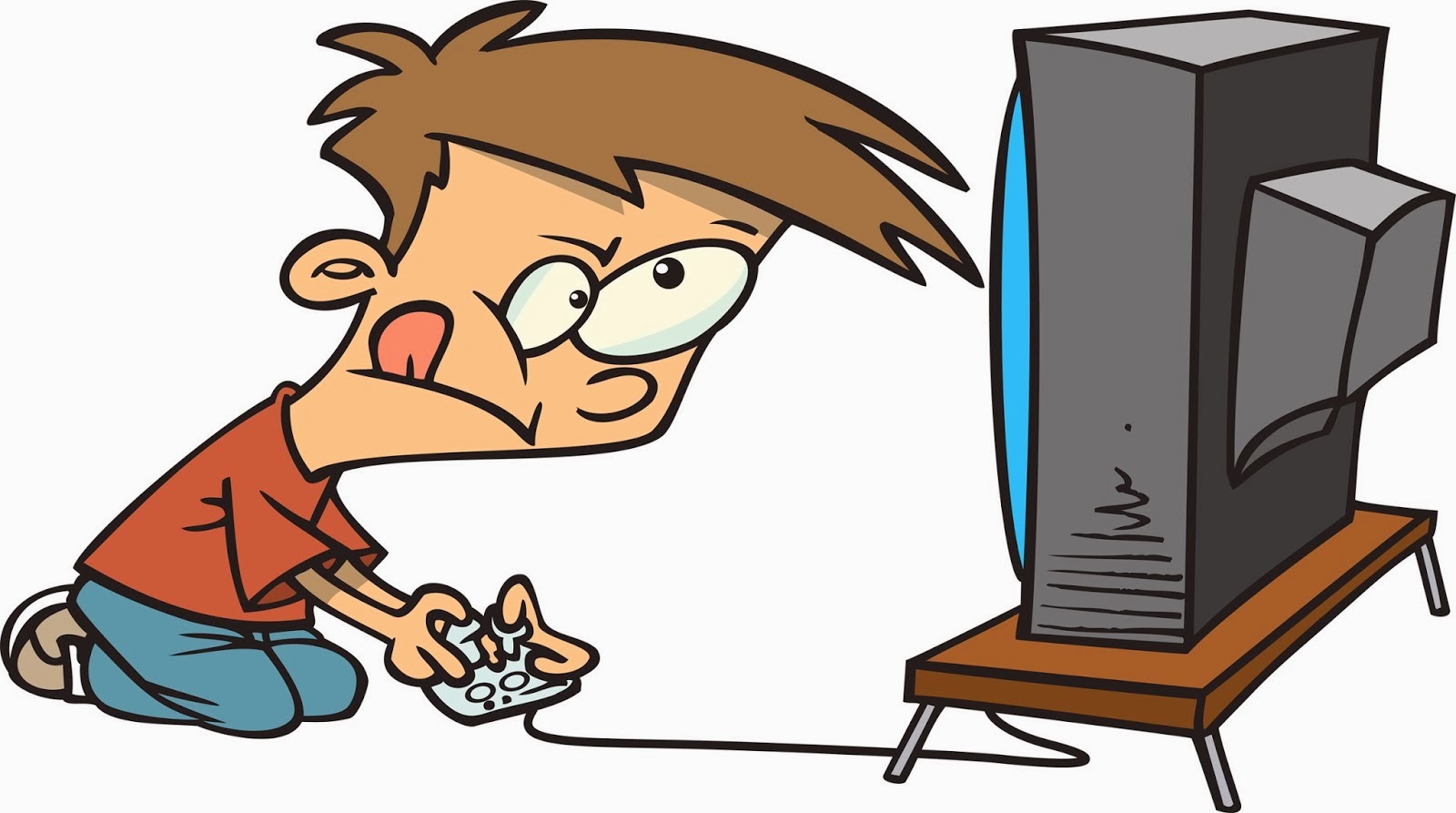 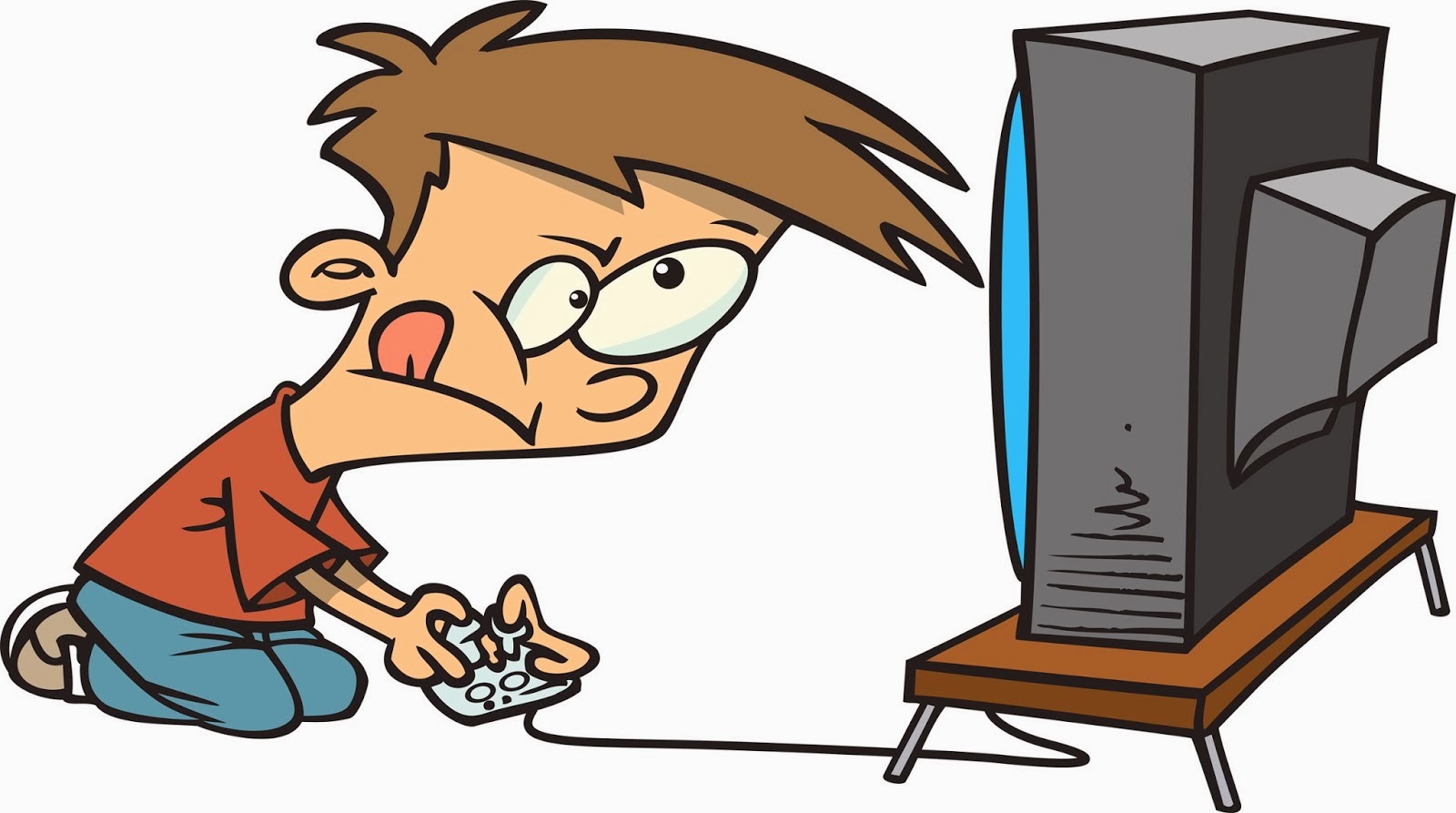 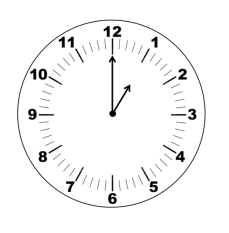 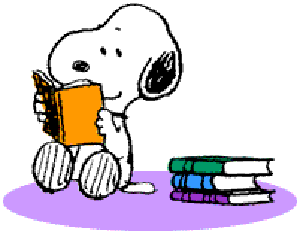 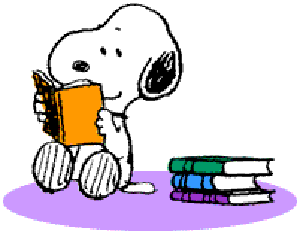 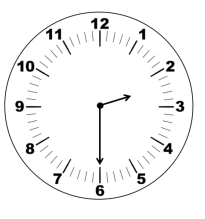 